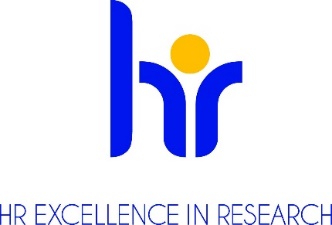 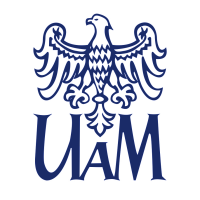 									Data: 18.05.2022r.INFORMACJA O WYNIKU KONKURSUW wyniku przeprowadzonego postępowania konkursowego na w/w stanowisko do zatrudnienia komisja konkursowa, po przeprowadzeniu tajnego głosowania, wyłoniła Pana dr Mangili Venkateswarulu Kandydat spełnił wymagania  konkursu.Uzasadnienie (sformułowane przez komisję konkursową):Kandydat spełnia wszystkie kluczowe kryteria/wymogi konkursu, w szczególności legitymuje się:1. Stopniem doktora nauk chemicznych uzyskanym nie wcześniej niż 7 lat przed złożeniem aplikacji2. ugruntowaną wiedza z zakresu chemii supramolekularnej i koordynacyjnej3. doświadczeniem w prowadzeniu badań z wykorzystaniem technik NMR, GC-MS, MALDI, ESI-MS, IR4.  dobrą znajomość języka angielskiego w mowie i piśmie5. udokumentowanym dorobkiem naukowym (publikacje w renomowanych czasopismach o zasięgu międzynarodowym)6. umiejętnością  pracy w zespole 						Prof. dr hab. Artur Stefankiewicz         Przewodniczący Komisji KonkursowejWYDZIAŁCHEMII STANOWISKOAdiunkt-Stażysta Podoktorski (Post-doc)